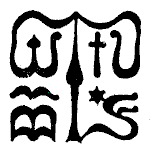 Wesley János Lelkészképző Főiskola Szociális munka szakTantárgy kódjaSMAK506SMAK506SMAK506Tantárgy elnevezéseFoglalkoztatás és szociális munkaFoglalkoztatás és szociális munkaFoglalkoztatás és szociális munkaTantárgy oktatójának neveBorbély-Pecze Tibor BorsBeosztása, tudományos fokozataegyetemi docensDr. habil.Tantárgy óraszámanappali tagozaton 2 tanóra/ hétlevelező tagozaton 12 vagy16 tanóra/félévnappali tagozaton 2 tanóra/ hétlevelező tagozaton 12 vagy16 tanóra/félévnappali tagozaton 2 tanóra/ hétlevelező tagozaton 12 vagy16 tanóra/félévTanóra típusaszeminárium szeminárium szeminárium Meghirdetési időszakőszi félévőszi félévőszi félévKreditszám 3 kredit 3 kredit 3 kreditA tantárgy oktatásának céljaA hallgató megismeri a foglalkoztatáspolitika célrendszerét és a munkaerőpiac működésének jellegzetességeit, az állami beavatkozás-politika eszközeit és intézményeit. A végzett szociális munkás hallgató képes lesz a magyar munkaügyi intézményrendszer és támogatáspolitika felhasználását a kliense számára átadni, a kliens előrehaladását e rendszerben támogatni.  A hallgató megismeri a foglalkoztatáspolitika célrendszerét és a munkaerőpiac működésének jellegzetességeit, az állami beavatkozás-politika eszközeit és intézményeit. A végzett szociális munkás hallgató képes lesz a magyar munkaügyi intézményrendszer és támogatáspolitika felhasználását a kliense számára átadni, a kliens előrehaladását e rendszerben támogatni.  A hallgató megismeri a foglalkoztatáspolitika célrendszerét és a munkaerőpiac működésének jellegzetességeit, az állami beavatkozás-politika eszközeit és intézményeit. A végzett szociális munkás hallgató képes lesz a magyar munkaügyi intézményrendszer és támogatáspolitika felhasználását a kliense számára átadni, a kliens előrehaladását e rendszerben támogatni.  Szükséges előtanulmányok, feltételezett tudásanyagFejlesztendő kompetenciaterületek:Ismeretek: a hallhatók megismerik a hazai foglalkoztatáspolitika intézmény és eszközrendszerét, a szociális munkás lehetséges szerepeit a munkaképesség megtartásában / visszanyerésében. Képességek: a hallgatók képessé válnak a magyar munkaügy intézményrendszer használatára, a kliensek támogatására. Attitűd: a hallgatók megismerik és megértik a „hatósági” szemlélet jelentőségét és a munkanélküliekkel, álláskeresőkkel folytatható egyéni és csoportos esetmunka támogató jellegét. Autonómia: a hallgató a munkanélküliséget a modern piacgazdaság és életpálya-építés részeként kezeli, azonban érti a tartós munkapiaci kiszorulás/ deklasszáció kérdéskörét is.  Ismeretek: a hallhatók megismerik a hazai foglalkoztatáspolitika intézmény és eszközrendszerét, a szociális munkás lehetséges szerepeit a munkaképesség megtartásában / visszanyerésében. Képességek: a hallgatók képessé válnak a magyar munkaügy intézményrendszer használatára, a kliensek támogatására. Attitűd: a hallgatók megismerik és megértik a „hatósági” szemlélet jelentőségét és a munkanélküliekkel, álláskeresőkkel folytatható egyéni és csoportos esetmunka támogató jellegét. Autonómia: a hallgató a munkanélküliséget a modern piacgazdaság és életpálya-építés részeként kezeli, azonban érti a tartós munkapiaci kiszorulás/ deklasszáció kérdéskörét is.  Ismeretek: a hallhatók megismerik a hazai foglalkoztatáspolitika intézmény és eszközrendszerét, a szociális munkás lehetséges szerepeit a munkaképesség megtartásában / visszanyerésében. Képességek: a hallgatók képessé válnak a magyar munkaügy intézményrendszer használatára, a kliensek támogatására. Attitűd: a hallgatók megismerik és megértik a „hatósági” szemlélet jelentőségét és a munkanélküliekkel, álláskeresőkkel folytatható egyéni és csoportos esetmunka támogató jellegét. Autonómia: a hallgató a munkanélküliséget a modern piacgazdaság és életpálya-építés részeként kezeli, azonban érti a tartós munkapiaci kiszorulás/ deklasszáció kérdéskörét is.  Tantárgyi leírás (tematikával együtt)Kurzustematika (N/L): iskolázatlan munkanélküliek, aktív munkaerő-piaci politikák, adók, transzferek és munkapiac, ifjúsági és idősebb aktív korú (54-67) munkanélküliség, a munkanélküliség hatása az egyénére, családra egyenlő bánásmód, diszkrimináció, munkapiaci reintegráció, regionalitás és munkanélküliség, a tartós munkanélküliség hatása egyéni és csoport szinten oktatás és munkapiac, munkaerő-piaci politika a szociálpolitika és / vagy a gazdaságpolitika részeként? a magyar munkaügyi szolgálat feladatrendszere, szerkezeti átalakulása, ellátások, aktív eszközök, Mi mennyi 2018-ban?  Követelmények, értékelés:75%-os részvételönálló választás alapján a megadott szakirodalmak értelmező-elemező feldolgozása, a kiválasztott témában a szorgalmi időszak végére 5.000-7.000 leütés (3-4 oldal, TNR 12” normál sorköz) tudományos esszédolgozat készítése Kurzustematika (N/L): iskolázatlan munkanélküliek, aktív munkaerő-piaci politikák, adók, transzferek és munkapiac, ifjúsági és idősebb aktív korú (54-67) munkanélküliség, a munkanélküliség hatása az egyénére, családra egyenlő bánásmód, diszkrimináció, munkapiaci reintegráció, regionalitás és munkanélküliség, a tartós munkanélküliség hatása egyéni és csoport szinten oktatás és munkapiac, munkaerő-piaci politika a szociálpolitika és / vagy a gazdaságpolitika részeként? a magyar munkaügyi szolgálat feladatrendszere, szerkezeti átalakulása, ellátások, aktív eszközök, Mi mennyi 2018-ban?  Követelmények, értékelés:75%-os részvételönálló választás alapján a megadott szakirodalmak értelmező-elemező feldolgozása, a kiválasztott témában a szorgalmi időszak végére 5.000-7.000 leütés (3-4 oldal, TNR 12” normál sorköz) tudományos esszédolgozat készítése Kurzustematika (N/L): iskolázatlan munkanélküliek, aktív munkaerő-piaci politikák, adók, transzferek és munkapiac, ifjúsági és idősebb aktív korú (54-67) munkanélküliség, a munkanélküliség hatása az egyénére, családra egyenlő bánásmód, diszkrimináció, munkapiaci reintegráció, regionalitás és munkanélküliség, a tartós munkanélküliség hatása egyéni és csoport szinten oktatás és munkapiac, munkaerő-piaci politika a szociálpolitika és / vagy a gazdaságpolitika részeként? a magyar munkaügyi szolgálat feladatrendszere, szerkezeti átalakulása, ellátások, aktív eszközök, Mi mennyi 2018-ban?  Követelmények, értékelés:75%-os részvételönálló választás alapján a megadott szakirodalmak értelmező-elemező feldolgozása, a kiválasztott témában a szorgalmi időszak végére 5.000-7.000 leütés (3-4 oldal, TNR 12” normál sorköz) tudományos esszédolgozat készítése Kötelező és ajánlott irodalomKötelező irodalom: MTA KRTK (2017) Munkaerőpiaci Tükör 2016. Budapest (és korábbi kötetek 2000-től, kijelölt fejezetek) ISSN 1586-460X http://econ.core.hu/kiadvany/mt.htmlJahoda-Lazarsfeld-Zeisel (1999) Marintehal - Szociográfiai kísérlet a tartós munkanélküliség hatásáról, Új Mandátum, Budapest Benedek L. (1996) Tanácsadás munkanélkülieknek, Kézikönyv a szociális munka gyakorlatához  http://3sz.hu/sites/default/files/uploaded/benedek_laszlo_-_tanacsadas_munkanelkulieknek.pdf Ajánlott irodalom:Nemzetgazdasági Minisztérium (2018) Borbély-Pecze T. B. szerk. A magyar foglalkoztatási szolgálat története narratívákban 1991-2016, Budapest.  Köllő János (2009) A pálya szélén- Iskolázatlan munkanélküliek a posztszocialista gazdaságban  Budapest, Osiris Kertesi Gábor (2009) Cigány foglalkoztatás és munkanélküliség a rendszerváltás előtt és utánKötelező irodalom: MTA KRTK (2017) Munkaerőpiaci Tükör 2016. Budapest (és korábbi kötetek 2000-től, kijelölt fejezetek) ISSN 1586-460X http://econ.core.hu/kiadvany/mt.htmlJahoda-Lazarsfeld-Zeisel (1999) Marintehal - Szociográfiai kísérlet a tartós munkanélküliség hatásáról, Új Mandátum, Budapest Benedek L. (1996) Tanácsadás munkanélkülieknek, Kézikönyv a szociális munka gyakorlatához  http://3sz.hu/sites/default/files/uploaded/benedek_laszlo_-_tanacsadas_munkanelkulieknek.pdf Ajánlott irodalom:Nemzetgazdasági Minisztérium (2018) Borbély-Pecze T. B. szerk. A magyar foglalkoztatási szolgálat története narratívákban 1991-2016, Budapest.  Köllő János (2009) A pálya szélén- Iskolázatlan munkanélküliek a posztszocialista gazdaságban  Budapest, Osiris Kertesi Gábor (2009) Cigány foglalkoztatás és munkanélküliség a rendszerváltás előtt és utánKötelező irodalom: MTA KRTK (2017) Munkaerőpiaci Tükör 2016. Budapest (és korábbi kötetek 2000-től, kijelölt fejezetek) ISSN 1586-460X http://econ.core.hu/kiadvany/mt.htmlJahoda-Lazarsfeld-Zeisel (1999) Marintehal - Szociográfiai kísérlet a tartós munkanélküliség hatásáról, Új Mandátum, Budapest Benedek L. (1996) Tanácsadás munkanélkülieknek, Kézikönyv a szociális munka gyakorlatához  http://3sz.hu/sites/default/files/uploaded/benedek_laszlo_-_tanacsadas_munkanelkulieknek.pdf Ajánlott irodalom:Nemzetgazdasági Minisztérium (2018) Borbély-Pecze T. B. szerk. A magyar foglalkoztatási szolgálat története narratívákban 1991-2016, Budapest.  Köllő János (2009) A pálya szélén- Iskolázatlan munkanélküliek a posztszocialista gazdaságban  Budapest, Osiris Kertesi Gábor (2009) Cigány foglalkoztatás és munkanélküliség a rendszerváltás előtt és utánIsmeretek ellenőrzésének módjakollokviumkollokviumkollokviumTantárgy tárgyi követelményeitanterem – projektor- számítógép tanterem – projektor- számítógép tanterem – projektor- számítógép 